Цифровые системы  стабилизации скоростиБолее точная система регулирования скорости электропривода получается при наличии цифрового регулятора. Функциональная схема системы приведена на рисунке 5.5. В такой системе электропривода задание скорости вводится в форме числа NЗС  с помощью устройства ввода задания SZ. с использованием цифрового задатчика интенсивности SJZ, обеспечивающего требуемый темп нарастания сигнала задания скорости N’ЗС(nT0) и соответственно скорости двигателя. Сигнал обратной связи по скорости  обеспечивается импульсным датчиком скорости ВRZ. Импульсы датчика скорости подсчитываются счетчиком РС за фиксированный дискретный интервал времени Т0, определяемый частотой дискретизации f0 цифровой системы (Т0=1/f0). Частота дискретизации задается от выcокостабильного кварцевого генератора эталонной частоты GZ  через делитель частоты  АZ (f0=fЭ/kд). Текущая скорость электродвигателя в момент времени t=пТ0 пропорциональна числу подсчитанных импульсов:                                                               ,                                          (5.6)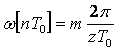 где m – число импульсов  датчика  скорости за интервал времени                   [(п-1)Т0 – пТ0]; z – число импульсов датчика за один оборот его вала.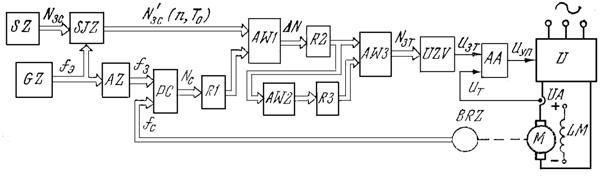 Рисунок 5.5 - Функциональная схема цифровой системы стабилизации скорости электроприводаНа выходе счетчика РС по истечении интервала времени получается число Nc[пТ0] как цифровой сигнал обратной связи по скорости. Это число запоминается в регистре R1 до начала следующего периода [пТ0 - (n +1)Т0] и затем сравнивается в сумматоре АW1 с числом задания скорости NЗС . На выходе АW1 получается разница в виде числового сигнала управления:
                                               ,                          (5.7)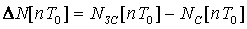                  
которое запоминается в регистре R2 и далее через сумматор AW3 подается в ЦАП UZV, если в системе используется пропорциональный регулятор скорости, работающий по алгоритму:                                           ,                           (5.8)                               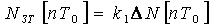 где k1 – масштабный коэффициент.Если в системе используется ПИ-регулятор скорости, работающий по алгоритму                                                                   
                                 ,               (5.9)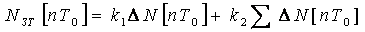 то в цифровой части применяются дополнительно сумматор AW2 и регистр R3. Интегральная составляющая получается посредством последовательного алгебраического суммирования текущих значений отклонения скорости [пТ0] в накапливающем сумматоре AW2 и последующего запомина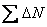 Цифровые системы управления положением позиционного электроприводаПри автоматизации механизмов, основным рабочим движением которых является угловое или линейное перемещение исполнительного органа и его остановка в требуемых положениях, широкое распространение получил позиционный электропривод с системами управления положением.                                 Автоматическое управление положением бывает двух видов [10,11]:а)     дискретное позиционирование электропривода в заданных точках пути по дискретным сигналам путевых датчиков;б)    непрерывное автоматическое управление положением по отклонению для осуществления дозированных перемещений или по заданной программе.Независимо от способа управления электропривод обеспечивает дискретное или непрерывное задание позиции или значения перемещения; контроль перемещения в позиции, определяемый требуемой точностью останова исполнительного органа и производительностью рабочей машины, зависящей от скорости перемещения в заданную позицию; точный останов в заданной позиции.При дискретном позиционировании задается определенное конечное положение движения исполнительного органа. Контроль этого положения осуществляют дискретные датчики положения – контактные и бесконтактные конечные или путевые выключатели с погрешностью срабатывания 1– 0,01 мм. В этом случае обычно используются разомкнутые системы управления электроприводом, обеспечивающие остановку электродвигателя в заданной позиции с наложением механического тормоза. Такой вид управления применяется при невысокой точности позиционирования с редко переналаживаемым циклом перемещений.При непрерывном управлении положением контроль положения исполнительного органа производится непрерывно в течение всего перемещения до остановки в заданном положении. С этой целью используют непрерывные аналоговые или цифровые датчики перемещения, характеризуемые высокой точностью (до 0,001 мм). В этом случае применяют замкнутые системы электропривода. Такой вид управления целесообразен в системах позиционирования высокой точности с часто переналаживаемым циклом перемещений. Точные системы позиционирования строятся по принципам подчиненного регулирования с двигателями постоянного тока, причем к внутренним контурам тока и скорости добавляется аналоговый или цифровой контур положения.В настоящее время разрабатываются системы позиционного электропривода с ЭВМ [12], осуществляющие цифровое управление положением. Функциональная схема такой системы приведена на рисунке 5.6.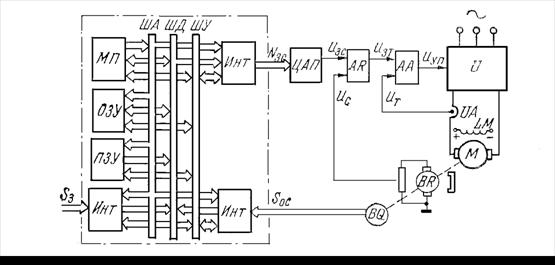 Рисунок 5.6 - Функциональная схема цифровой системы управления   положением с микро-ЭВМФормирование графиков скорости и тока электропривода обеспечивается аналоговыми контурами скорости и тока. Контур положения, отрабатывающий заданное линейное перемещение S, выполняется программным способом, осуществляемым с микро-ЭВМ. Микро-ЭВМ содержит микропроцессор МП, оперативное ОЗУ и постоянное П3У, запоминающие устройства, интерфейсы входов и выходов ИнТ и шины данных ШД, адреса ША и управления ШУ. Связь микро-ЭВМ с аналоговой частью электропривода, которая содержит аналоговый регулятор AR  и сумматор АА, осуществляется через ЦАП.Программным способом с помощью микро-ЭВМ можно реализовать регулятор положения РП любого типа П, ПИ параболический. Наиболее сложным является РП с линейно параболической характеристикой               (см. рисунок 5.7). Эта характеристика кодируется в числовом коде и записывается в ОЗУ в виде таблицы соответствия цифрового задания скорости NЗС и приращения перемещения S=Sз-Sос. В примере, поясняющем принцип действия системы, кодирование NЗС и S выполнено с помощью четырех разрядов двоичного кода. При этом получается большая погрешность записи NЗС* по сравнению с требуемой NЗС. Реально в микро-ЭВМ используются восемь разрядов двоичного кода и кодируется 28 = 256 точек, обеспечивающих достаточную точность воспроизведения зависимости NЗС=f(S). Работа контура положения строится по алгоритму, показанному на рисунке 5.8.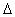 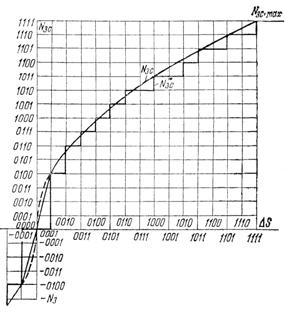 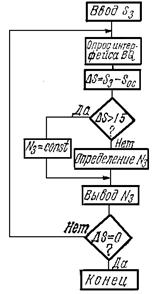 Рисунок 5.7 - Характеристика регулятора       Рисунок 5.8 - Алгоритм работы            положения                                                             контура положенияЗадание на движение Sз записывается в ПЗУ, и микро-ЭВМ сравнивает значения SЗ и SОС и вырабатывает рассогласованиеS, согласно которому определяет NЗС по характеристике РП, записанной в ОЗУ. В начале движения, когда Sос мало, S  имеет большое значение и микро-ЭВМ выдает NЗС мах, чему соответствует UЗC мах, и электропривод обеспечивает максимальную скорость. Когда S станет меньше значения 1111, микро-ЭВМ начнет уменьшать NЗС и UЗC и скорость перемещения будет снижаться. В конце перемещения, когда Sос = Sз  и S=0, то NЗС = 0 и UЗC =0  и двигатель остановится, отработав заданное перемещение. Если возникает перерегулирование, то S получит отрицательное значение, что обеспечит   NЗС   и  -UЗC, двигатель реверсируется и приближает ИОРМ к заданному положению.